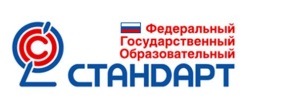 План летней оздоровительной работыдля детей 2 младшей группы (3-4 лет)2015 г.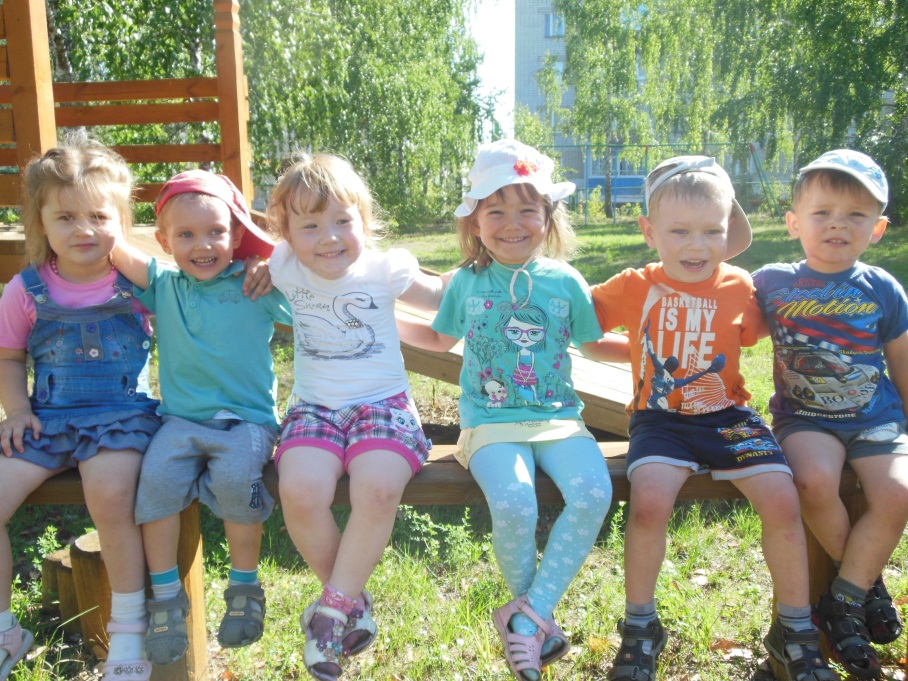                                                                                                                                 Воспитатель:                                                                                                                                                         Алексеевцева Е.В.Пояснительная запискаВоспитание здорового ребёнка – главная задача дошкольной педагогики, особенно в современных условиях. Проблема воспитания счастливой личности напрямую связана со здоровьем этой личности. Как помочь подрастающему ребёнку реализовать своё право на здоровье и счастливую жизнь? Одним из путей решения этой проблемы является организация работы по воспитанию дошкольников в летний период года. Летний отдых детей оказывает существенное влияние на укрепление организма, сопротивляемость заболеваниям, создание положительных эмоций. В летний период, большие возможности предоставлено для закаливания, совершенствования защитных реакций ребенка, широко используются солнечно-воздушные ванны и водные закаливающие процедуры. Летом продолжается систематическая и планомерная работа по разделам программ. Все виды деятельности переносятся на воздух. Каждому виду отводится место и время в распорядке дня.Нормативные документыПроведение профилактических, закаливающих и оздоровительных мероприятий с детьми в летний периодрегламентируют нормативные документы:Конвенция о правах ребенка (одобрена Генеральной Ассамблеей                   ООН 20.11.89); и Конституция РФ от 12.12.93 (ст. 38, 41, 42, 43)Федеральный закон Российской Федерации от 29 декабря 2012 г. N 273-ФЗ "Об образовании в Российской Федерации"Приказ Министерства образования и науки Российской Федерации (Минобрнауки России) от 17 октября 2013 г. N 1155 г. Москва   "Об утверждении федерального государственного образовательного                  стандарта дошкольного образования"Постановление Главного государственного санитарного врача РФ от 15.05.2013 N 26"Об утверждении СанПиН 2.4.1.3049-13 "Санитарно-эпидемиологические требования к устройству, содержанию и организации режима работы дошкольных образовательных организаций"Инструкция по организации охраны жизни и здоровья детей в детских садах и на детских площадках (утв. Минпросвещения РСФСР 30.08.55).Цели и задачи работы в летний оздоровительный периодЦель: Сохранение и укрепление физического и психического здоровья детей с учётом их индивидуальных особенностей.Задачи:1.Объединить усилия взрослых (сотрудников ДОУ и родителей (законных представителей) воспитанников) по созданию условий, способствующих оздоровлению детского организма в летний период; эмоциональному, личностному, познавательному развитию ребёнка.2. Реализовывать систему мероприятий, направленную на оздоровление и физическое развитие детей, их нравственное воспитание, развитие любознательности и познавательной активизации, формирование культурно-гигиенических и трудовых навыков.	3. Осуществлять педагогическое и социальное просвещение родителей по вопросам воспитания и оздоровления детей в летний период.4. Объединить усилия взрослых (сотрудников ДОУ и родителей (законных представителей) воспитанников) по созданию условий, способствующих оздоровлению детского организма в летний период; эмоциональному, личностному, познавательному развитию ребёнка.Ожидаемые результаты:• Повышение  функциональных возможностей организма.• Снижение  заболеваемости; приобщение к ЗОЖ.• Обогащение знаний детей, повышение  их интерес к окружающему миру, творчеству, познанию.• Развитие  интереса к природе, положительных эмоциональных отношений, желание беречь её и заботится о ней.• Развитие умения выражать себя в музыкальной, театрализованной деятельности.Формы оздоровительных мероприятий в летний периодУтренняя гимнастика на свежем воздухе.Занятия по физической культуре на  свежем воздухе.Подвижные игры на свежем воздухе (сюжетные, не сюжетные с элементами соревнований; дворовые, народные с элементами спорта).Двигательные разминки (упражнения на развитие мелкой моторики, ритмические движения, упражнения на развитие и координацию движений, упражнения в равновесии, упражнения для активации у детей работы глазных мышц, гимнастика расслабления, упражнения на формирование правильной осанки, упражнения на формирование свода стопы).Элементы видов спорта, спортивные упражнения.Гимнастика пробуждения; гимнастика сюжетно – игрового характера: «Сон ушёл. Пора вставать.Ножки, ручки всем размять».Упражнения после дневного сна с предметами и без предметов, на формирование правильной осанки, на формирование свода стопы, имитационного характера, сюжетные или игровые, с простейшими тренажёрами (гимнастические мячи, гантели, резиновые кольца и т. д.), на развитие мелкой моторики, на координацию движений, в равновесии).Закаливающие мероприятия: умывание прохладной водой, хождение босиком по «тропинке здоровья», солнечные и воздушные ванны.Оздоровительные пробежки.Индивидуальная работа в режиме дня.Спортивные праздники, развлечения, досуги.Игровые тренинги.Тропа здоровья (босохождение).Комплексы утренней гимнастики(кн.К.С.Бабина «Комплексы утренней гимнастики в детском саду»)ИЮНЬ с 08.06.2015г.-11.06.2015г.  -   Комплекс «Лето»ИЮНЬ с 15.06.2015г. - 26.06.2015г.     - Комплекс «Весёлые погремушки»    ИЮЛЬ с 29.06.2015г. - 10.07.2015г.       -  Комплекс «Цветы»ИЮЛЬ с 13.07.2015. - 24.07.2015г.       - Комплекс «Мой весёлый звонкий мяч»ИЮЛЬ с 27.07.2015. - 07.08.2015г.       - Комплекс «Раздувайся флажок»АВГУСТ с 10.08.2015г. - 21.08.2015г.  – Комплекс «Гуси на лугу гуляют»АВГУСТ с 24.08.2015г. – 31.08.2015г.  – Комплекс «Разноцветные обручи»Месяц:  ИЮНЬМесяц:  ИЮНЬМесяц:  ИЮНЬМесяц:  ИЮНЬМесяц:  ИЮНЬМесяц:  ИЮНЬДата/ направлениеПознавательное развитиеХудожественно-эстетическое развитиеРечевое развитиеСоциально-коммуникативное развитиеФизическое развитиеДата/ направлениеПознаниеХудожественное творчество/МузыкаКоммуникация/Чтение художественной литературыБезопасность/Социализация/ТрудФизическая культура/ЗдоровьеС 01.06.-07.06. 2015г.  ремонтные работы в ДОУС 01.06.-07.06. 2015г.  ремонтные работы в ДОУС 01.06.-07.06. 2015г.  ремонтные работы в ДОУС 01.06.-07.06. 2015г.  ремонтные работы в ДОУС 01.06.-07.06. 2015г.  ремонтные работы в ДОУС 01.06.-07.06. 2015г.  ремонтные работы в ДОУТема недели                                                     08.06.2015г.-11.06.2015г. «Здравствуй, солнечное лето!»                                                     08.06.2015г.-11.06.2015г. «Здравствуй, солнечное лето!»                                                     08.06.2015г.-11.06.2015г. «Здравствуй, солнечное лето!»                                                     08.06.2015г.-11.06.2015г. «Здравствуй, солнечное лето!»                                                     08.06.2015г.-11.06.2015г. «Здравствуй, солнечное лето!»08.06.15г.«День встречи с летом»Беседа: «Что мы знаем о лете»Д/игры: «Оденем куклу на прогулку»«Времена года»Просмотр презентации«Лето в моём городе»Наблюдение за солнышком.Исследовательская работа: «Походим и найдём следы лета».Просмотр мультфильма «Дед Мороз и лето»Коллективное рисование мелом на асфальте:   «Лето, лето!В яркие цвета одето».Слушание песни Ю.Энтина «Вот оно, какое наше лето»Показ пальчикового театра по сказке «Репка»Игровое словесное упражнение:«Научим куклу раздеваться после прогулки. Разноцветная одежда».Чтение худ. литературы:  В.Орлов «Лето»В. Степанова «Что нам лето подарило?»В. Берестов «Песочница»Словацкая нар. сказка «У солнышка в гостях»ОБЖ. Беседа «Осторожно, солнце»С/р игра: «Шофёры»«У солнышка в гостях»Трудовые поручения: уборка песка и игрушек.Работа в уголке природы: уход за фикусом.НОД: Физкультурное«Наступило лето, всё теплом согрето»(кн. Глазырина Л.Д.№109, с.206-207)Беседа на тему: «Физкультура и здоровье»Разучить новую подвижную игру «Охотник и зайчата».П/игра «Найди свой цвет»Игровой тренинг «Одуванчики»Индивидуальная работа с детьмиД/игра «Разложи по цвету».Закрепить навык рисования круга, не отрывая руки.Словесная игра на проговаривание окончаний «повтори за мной».Упражняться в застёгивании пуговиц.Развитие основных видов движений.09.06.15г.«День весёлого настроения»Д/игры: «Разноцветные шары»,«Угадай, кто позвал?»Просмотр видеоролика «Улыбки животных»Наблюдение: «Отметь на участке то, что создаёт тебе хорошее настроение».Экспериментальная деятельность-конкурс:«Самый большой мыльный пузырь».Муз./игра «Угадай на чём играю»Конкурс рисунков на самую смешную рожицу.Дискотека «Забавные танцы» (дети танцуют с любимым другом или с игрушкой).Создание светофора эмоций.Рассматривание фото со смешными улыбками (подборка воспитателем фотографий).Чтение худ. литературы:Г.Остер «Вредные советы»,К.Чуковский «Путаница».Викторина смешных вопросов и ответов.Словесная игра «Это я, это я, это все мои друзья».ОБЖ. Проблемная игровая ситуация «Аркадий Паровозов спешит на помощь. Не играй на проезжей части».С/р игры: «Семья». Игровая ситуация «Пришли гости».Игры детей с любимыми игрушками.Игра-забава с воздушными шарами.Конкурс на самый заливистый и громкий смех.Трудовые поручения: сбор песка в песочницу, формирование высокой горки.Беседа о здоровье «Микробы на руках».Смешные соревнования: - «Догони пузырь» (кто больше лопнет мыльных пузырей);- «Быстрые черепашки»(бег под тазиком);- «Клоуны» (кто быстрее и чуднее нарядится);- «Попрыгунчики» (прыжки  на фитнес мячах).Игровой тренинг «Весёлые человечки»Индивидуальная работа с детьмиРабота по формированию экологических знаний.Работа по лепке: формирование навыков скатывания, сплющивания.Работа на развитие связной речи «Расскажи об игрушке».Работа в зоне «приватности» (способствовать повышению самооценки ребёнка). Работа по развитию основного движения – прыжки на двух ногах.10.06.15г.«День летних игр»Беседа на тему «Мои любимые игры».Д/игра «Игрушки».Просмотр презентации «Игры детей зимой и летом» (сравнение зимних и летних игр).Опытническая деятельность: «Что живёт в мяче?», «Волшебница-водичка».Наблюдение на прогулке «В какие игры играют дети из других групп».Рисование на тему: «Моя любимая игрушка».Игра на детских музыкальных инструментах.Игра под муз. Ф.Флотова «Жмурки с Мишкой».Рассказ детей из личного опыта «Расскажи, во что ты играешь дома».Загадки про игрушки.Конкурс «Кто больше назовёт игр, в которые мы играем в д/саду».Дид./упражнение «Опиши игрушку».ОБЖ. Беседа на тему: «На дороге не играют -Все на свете это знают,Ведь специально для игрыЕсть площадки и дворы!»С/р игры: «Магазин игрушек»; «Детский сад».Трудовые поручения: наведение порядка в игровых уголках.Игры – забавы с вертушками, с воздушными и мыльными пузырями. Игры с песком и водой.Беседа на тему: «В игры я играю - здоровье поправляю».Спортивный мини-досуг «Весёлые мячи».Игры детей с мячами, скакалками, обручами.Игровой тренинг «Заводные обезьянки».Индивидуальная работа с детьмиРабота по сенсорному воспитанию: закреплять умения узнавать и правильно называть плоскостные геометрические фигуры. Работа по развитию муз.-ритмич. движений- учить кружиться в парах, ритмично хлопать в ладоши.Работа по звуковой культуре речи. Стих-ие «Гусь и гусята» (упражнять в точно воспроизведения звуков).Работа по формированию навыков самообслуживания (учить самостоятельно снимать рубашку, кофточку, и складывать вещи в свой шкаф).Работа по развитию основных движений- прыжки с места: выполнить прыжок, удержать равновесие.11.06.15г.«День насекомых»Беседа о насекомых «Расскажи, что знаешь о муравье, мухе и т.д.»Просмотр презентации «Насекомые вокруг нас».Путешествие по экологической тропе в поисках насекомых.Дидактическая игра «Узнай, чьё крылышко» (бабочки, стрекозы, пчелы).Исследовательская деятельность: «Чем отличаются крылышки бабочки от крылышек мухи». Игра-драматизация отрывков из произведения К.Чуковский «Муха – цокотуха».Игры с рисованием: «Дорисуй насекомое по образцу».Коллективная объёмная аппликация «Бабочка-красавица».Игра-загадка «Отгадай, чей голосок» (по голосам узнать насекомого: комар, муха, кузнечик, жук).Чтение худ. литературы: - К.Чуковский «Муха – цокотуха»; «Тараканище».- Т.А.Шорыгина «Муха-грязнуха в гости пришла».- заучивание стихов о насекомых, загадок, считалок, пословиц, чистоговорок.Рассматривание открыток, иллюстраций о насекомых.Разучить физкультминутку «Божья коровка».ОБЖ. Беседа – обсуждение: «Опасные насекомые».Игровая деятельность с мячами, шарами.Хороводная игра «Жучок – паучок»Игры с песком, формочками.С/р игра: «Приключения на лугу».Трудовые поручения: подметаем дорожки на участке.Игровое упражнение «Кегли».Катание на самокатах, трёхколёсных велосипедах.П/игр: «Лягушки и комары», «Поймай комара».Игровой тренинг «Превращения».Индивидуальная работа с детьмиРабота по формированию элементарных математических представлений.Работа по аппликации: закреплять умение составлять композиции из готовых элементов.Работа на формирование звук. культуры речи. Звукоподражание насекомым.Работа по формированию навыков самообслуживания (учить следить за внешним видом).Работа по развитию основного движения – ходьба по наклонной доске.Работа с родителями1.Анкетирование родителей «Витамины и здоровый организм».2.Выпуск буклета «Как правильно закалять ребёнка летом».3. Консультация в форме папки-передвижки «Об особенностях питания детей летом».4. Конкурс «Лучший рецепт летнего блюда для малыша».1.Анкетирование родителей «Витамины и здоровый организм».2.Выпуск буклета «Как правильно закалять ребёнка летом».3. Консультация в форме папки-передвижки «Об особенностях питания детей летом».4. Конкурс «Лучший рецепт летнего блюда для малыша».1.Анкетирование родителей «Витамины и здоровый организм».2.Выпуск буклета «Как правильно закалять ребёнка летом».3. Консультация в форме папки-передвижки «Об особенностях питания детей летом».4. Конкурс «Лучший рецепт летнего блюда для малыша».1.Анкетирование родителей «Витамины и здоровый организм».2.Выпуск буклета «Как правильно закалять ребёнка летом».3. Консультация в форме папки-передвижки «Об особенностях питания детей летом».4. Конкурс «Лучший рецепт летнего блюда для малыша».1.Анкетирование родителей «Витамины и здоровый организм».2.Выпуск буклета «Как правильно закалять ребёнка летом».3. Консультация в форме папки-передвижки «Об особенностях питания детей летом».4. Конкурс «Лучший рецепт летнего блюда для малыша».Итоговое развлечение: «Лето, солнце и вода – деток радуют всегда!»Итоговое развлечение: «Лето, солнце и вода – деток радуют всегда!»Итоговое развлечение: «Лето, солнце и вода – деток радуют всегда!»Итоговое развлечение: «Лето, солнце и вода – деток радуют всегда!»Итоговое развлечение: «Лето, солнце и вода – деток радуют всегда!»Итоговое развлечение: «Лето, солнце и вода – деток радуют всегда!»15.06.15г. – 19.06.15г. «Добрая неделя»15.06.15г. – 19.06.15г. «Добрая неделя»15.06.15г. – 19.06.15г. «Добрая неделя»15.06.15г. – 19.06.15г. «Добрая неделя»15.06.15г. – 19.06.15г. «Добрая неделя»15.06.15г. – 19.06.15г. «Добрая неделя»15.06.15г.«День добрых сказок»Нравственная беседа «Сундучок сказок».Д/игра «В мире эмоций».Вопрос - размышление: «На какого сказочного героя я бы хотел быть похожим?»Мини-викторина «Из какой я сказки».Наблюдение за берёзой. Исследовательская деятельность: «Секретики в песке».Рисование на тему: «Какого цвета доброта» (учимся смешивать краски).Кукольный спектакль «Сказка о добром слове»Слушание песни «Что такое доброта» в исполнении гр. «Барбарики». Чтение отрывков из знакомых сказок.Чтение и заучивание пословиц о добре и зле.Пересказ сказок по иллюстрациям («Репка», «Курочка Ряба», «Колобок»).Обыгрывание сюжетов знакомых сказок с использованием любимых игрушек.ОБЖ. Беседа «Ребёнок и огонь». Чтение: потешка «Тили-бом!», отрывка из стихотворения С.Маршака «Пожар»Трудовые поручения: подклеивание книг.С/р игры «Семья», «В гостях у сказки».Труд в природе: уборка веток и камней на участке.НОД: Физкультурное«Палочка-скакалочка»(кн. Глазырина Л.Д.№140, с.259-260)Беседа на тему: «Зоркие глазки, чуткие ушки».Игровое упражнение «Мы – медведи».Игровой тренинг «Добрые волшебники»Индивидуальная работа с детьмиРабота в уголке сенсорного развития «Собираем пирамидку».Работа по лепке: закреплять умение раскатывать пластилин прямыми движениями, соединять концы полученной палочки.Работа по формированию грамматического строя речи: игра «Животные и их детёныши».Работа по формированию навыков самообслуживания (учить снимать и надевать носки, выворачивать и вытряхивать из них песок).Игра «Бросай-лови» -закреплять умение энергично отталкивать мяч при бросании.16.06.15г.«День добрых поступков»Беседы на тему «Добро не уйдёт, а зло пропадёт», «Что такое хорошо и что такое плохо»; «Как я помогаю взрослым».Ситуация- рассуждение: «Мы не любим грубиянов и драчунов».Просмотр мультфильма «Как ёжик счастье искал».Д/игра «Что такое хорошо и что такое плохо».Наблюдение за играми старших дошкольников.Экспериментальная деятельность: «Что отражается в зеркале?»Наблюдение за играми старших дошкольников.Изготовление сердечек для любимых людей.Прослушивание песен из мультфильмов: «Кот Леопольд» («Ярко солнце светит»),  «Приключения Фунтика» (Дорогою добра). Создание «Книги добрых дел».Разговоры в течение дня о хороших и плохих поступках.Чтение венгерской народной сказки «Два жадных медвежонка».Словесные игры: «Добрые приветствия», «Доскажи словечко».Чтение и объяснение смысла пословиц и поговорок о доброте.Обсуждение проблемной ситуации «Зайку бросила хозяйка».С/р игра «Моя дружная семья»Хороводная игра «Кто у нас хороший».Игры со строительным материалом: постройка мостика для бычка (по стихотворению А.Барто «Идёт бычок качается…)Игра с мячом «Добрые и вежливые слова».Работа в уголке природы: поливаем цветы.Помощь малышам в сборе игрушек после прогулки.Акция «Потеряшки»: с целью кормления бездомных кошек и собачек.Беседа на тему «Почему мы болеем?»Игровое упражнение «Полоса препятствий»Катание на трёхколёсных велосипедах, самокатах.П/игры: «Добрые эльфы», «Волшебный стул».Игровой тренинг «Человечки настроения».Индивидуальная работа с детьмиД/игра «Найди нужный цвет».Работа по рисованию: закреплять умение наносить цветовые пятна на лист бумаги.Артикуляционная гимнастика: упражнение «Заборчик».Работа по формированию навыков самообслуживания (учить шнуровать ботинки, застёгивать пуговицы).Работа с мячом- бросание мяча вверх и ловля его (2-3 раза подряд).17.06.15г.«День дружбы»Беседа на тему «Нам вместе хорошо».Коррекционно-развивающая игра «Весёлые шарики».Эксперимент: «Солнечные зайчики».Просмотр мультфильма «Винни-пух и все, все, все».Наблюдение за играми птиц на участке. Этюд «Доброе слово для друга».Д/игра «Добрые дети».Создать коробку «мирилку».Рисование портретов «Мой любимый друг»Танец «Поссорились -Помирились».Муз-дид./игра «Узнай друга по голосу».Заучить новую «мирилку».Словесная игра «Назови друга ласково»Чтение худ литературы «Три поросёнка» в пер. С.Михалкова, «Бременские музыканты» Бр.Гримм.Рассматривание сюжетных картинок «Уроки доброты».Заучить пословицы о дружбе.Беседа «Друг не оставит в беде» (обсуждение ситуаций, как можно помочь товарищу в трудную минуту). С/р игра «Весёлое путешествие».Игры-забавы с мыльными пузырями.Трудовые поручения: помочь малышам навести порядок на участке (собрать мусор, игрушки после игр).Акция «Подари улыбку другу» (изготовление смайлика для подарка).НОД: Физкультурное«Весёлая стеночка»(кн. Глазырина Л.Д.№119, с.224-225)Игры с мячами, обручами.П/игры: «Карусель», «Найди пару».Игровое упражнение «Переправа через речку» (взявшись за руку).Индивидуальная работа с детьмиД/игра «Назови одежду, в которую одет твой друг».Работа по рисованию: продолжать учить закрашивать контурный рисунок.Д/игра «Что это такое?» (пополнять словарный запас (предметный словарь)).Работа по воспитанию навыков культурного поведения: беседа «Непослушные котята».Игровое упражнение «Зайчата» (упражнять в прыжках с продвижением вперёд).18.06.15г.«День июньских именинников»Беседа «Как поздравим именинников».Д/игры: «Угостим кукол чаем»; «Собери букет для именинников».Просмотр мультфильмов: «День рождения ослика Иа», «Чебурашка и крокодил Гена - День рождения», «День рождения кота Леопольда».Фокусы для именинников: «Двигающееся яйцо», «Превращение апельсина в яблоко», «Превращение чая».Изготовление подарков для именинников.Прослушивание песен из любимых мультфильмов.Муз. игра «Жмурки с мишкой» под муз. Ф.Флотова.Игра-драматизация «День рождения кота Леопольда».Развлечение «Лягушачий концерт» для именинников  (пение знакомых песен, закличек, частушек).Словесная игра «Придумай поздравление с днём рождения».Рассказы детей из личного опыта о друзьях-именинниках.Словесная игра «Это я, это я, это все мои друзья…»Рассматривание иллюстраций «День рождения у друга».Чтение смешных перевёртышей, шарад.ОБЖ: Игры в автогородке. С/р игра «День рождения мишки Ушастика», «Концерт».Игры – забавы с воздушными шарами, мячами, мыльными пузырями.П/игры: «Каравай», «1,2,3 к имениннику беги!»Помощь детей в оформление группы для именинников.Приход в гости к детям Королевы зубной щётки (учит, как правильно чистить зубы).П/игры «Колпачки», «Сбор мячей».Сказочная зарядка (проводят герои сказок).Игровое упражнение «Весёлый мяч».Индивидуальная работа с детьмиРабота по ф.э.м.п.: учить сравнивать предметы по размеру, обозначать результаты сравнений словами: длинный – короткий, одинаковые, равный, короче.Работа по развитию музык. - ритмических движений – обучение танцевальным движениям.Д/игра «Закончи фразы» (учить заканчивать предложения).Работа по воспитанию культурно-гигиенических навыков (учить тщательно пережёвывать пищу).Спортивное упражнение «Сбей кеглю».19.06.15г.«День здоровья»Беседы на тему: «Я здоровье сберегу, сам себе я помогу», «Что такое вредная еда?».Игра-презентация: «Вопросы от доктора Айболита».Экскурсия в медицинский кабинет.Д/игра «Овощи фрукты», «Назови действия врача».Наблюдение «Солнце, воздух и вода – наши лучшие друзья».Исследовательская деятельность: «Холодные и горячие предметы на нашем участке».Драматизация отрывков из сказки К.Чуковского «Доктор айболит».Рисование цветными мелками на асфальте на тему: «Я рисую здоровье».Выкладывание из пробок номера телефона скорой помощи «03».Чтение произведений: С. Михалков «Прививка», В.Сутеев «Бегемот, который боялся прививок».Заучивание поговорок, пословиц о здоровье.Рассматривание тематического альбома на тему «Профессия – врач».ОБЖ. Ролевая игра «Водитель и автомобиль».С/р игры: «Больница», «Семья».Игра-хоровод «Пальчики-ручки.Трудовые поручения: наведение порядка в игровых уголках.Игры с песком и водой.Работа по релаксации «Ненужные газеты и журанлы».НОД: Физкультурное«Акробатика на траве»(кн. Глазырина Л.Д.№126, с.236-237)Работа на спортивной площадке: познакомить с физкультурным оборудованием «Диск здоровья» (познакомить с безопасными способами поведения на данном оборудовании).Медицинская эстафета: - «Помоги Айболиту собрать медицинский чемоданчик»- «Кто быстрее доберётся до больного»- «Кто быстрее выложит знак скорой помощи (+)».Индивидуальная работа с детьмиД/игра «Цветные коврики» (учить составлять красивые сочетания цветов».Работа по лепке: учить сплющивать шар, сминая его ладонями обеих рук.Работа по развитию связной речи: д/игра «Расскажи, кто такой?(Работа по формированию звуковой культуры речи: звукоподражание (развитие звуковой культуры речи).Игра «Поймай мяч» (учить ловить мяч двумя руками».Работа с родителями1. Папка-передвижка: «Здоровая семья-счастливая семья».2. Изготовление оборудования для уголка здоровья:– массажные коврики.3. Анкетирование: «Условия здорового образа жизни в семье».1. Папка-передвижка: «Здоровая семья-счастливая семья».2. Изготовление оборудования для уголка здоровья:– массажные коврики.3. Анкетирование: «Условия здорового образа жизни в семье».1. Папка-передвижка: «Здоровая семья-счастливая семья».2. Изготовление оборудования для уголка здоровья:– массажные коврики.3. Анкетирование: «Условия здорового образа жизни в семье».1. Папка-передвижка: «Здоровая семья-счастливая семья».2. Изготовление оборудования для уголка здоровья:– массажные коврики.3. Анкетирование: «Условия здорового образа жизни в семье».1. Папка-передвижка: «Здоровая семья-счастливая семья».2. Изготовление оборудования для уголка здоровья:– массажные коврики.3. Анкетирование: «Условия здорового образа жизни в семье».Итоговое развлечение: «На полянку с добротой!»»Итоговое развлечение: «На полянку с добротой!»»Итоговое развлечение: «На полянку с добротой!»»Итоговое развлечение: «На полянку с добротой!»»Итоговое развлечение: «На полянку с добротой!»»Итоговое развлечение: «На полянку с добротой!»»22.06.15г.-26.06.15г. «Моя родина - Россия!»22.06.15г.-26.06.15г. «Моя родина - Россия!»22.06.15г.-26.06.15г. «Моя родина - Россия!»22.06.15г.-26.06.15г. «Моя родина - Россия!»22.06.15г.-26.06.15г. «Моя родина - Россия!»22.06.15г.-26.06.15г. «Моя родина - Россия!»22.06.15г. «Здравствуй, утро, счастливой поры!»Рассматривание тематических альбомов на тему: «Моя родина - Россия»; «Природа родного края»; «Соборы и храмы России».  Просмотр мультфильма «Илья Муромец и Соловей – разбойник».Беседы на тему  «Флаг РФ: что означают его цвета».  Д/игра «Собери и назови» (собрать картинки из 8 частей с изображением достопримечательностей родного города).Экскурсия к памятнику «Вечный огонь», погибшим землякам в Великой Отечественной войне.Наблюдение за берёзой.Исследование листа берёзы: рассматривание его через лупу.Рассматривание цветовой гаммы флага РФ и флагов других стран.Выставка рисунков «Моя российская семья».Создание фотоальбома на тему «В моём городе родном, очень весело живём».Хоровод (с платочками) «Мы вокруг березки хороводом встали». Чтение стихов о мире, о родном крае.Рассказ из личного опыта «За что я люблю свой город».Чтение стихов Т. Шорыгина «Берёза», Е.Серова «Родные края», С.Никулин  «Русский лес».Словесная игра «Закончи предложение». Обсуждение ситуации: «Что было бы, если бы я ОБЖ. «Осторожно, крапива!»Трудовые поручения: сбор листочков, цветов, травки для создания гербария.Игры с игрушками-забавами.Разучить новые русск. нар. п/игры: «Казаки-разбойники»,  «Горячая картошка».С/р игры: «Семья», «Экскурсия на автобусе по родному городу».НОД: Физкультурное«У знакомого ручья»(кн. Глазырина Л.Д.№132, с.246-247)Беседа на тему: «Осторожно, микробы».Игровой тренинг «На прогулке».П/игра «Через ручей».Катание на трёхколёсных велосипедах, самокатах.Русская нар. п/игра «Филин и пташки».Индивидуальная работа с детьмиРабота в уголке сенсорного развития: мозаика.Работа по развитию ритмического слуха: игра «Повтори за мной».Работа по патриотическому воспитанию: беседа на тему: «Мои друзья».Рассматривание иллюстративного материала на формирование правильного поведения в различных ситуациях.Работа по развитию основных движений: прыжки вверх с места с касанием предмета.23.06.2015г.«День детей в мире людей»Беседы на тему: «Кто я, кто ты, кто мы?», «Все мы разные».Настольно-печатные игры «Половинки», «парные картинки».Коррекционно-развивающие игры: «Домик настроений»,«Зеркало».Д/игры: «Все мы разные», «Мы похожи», «Угадай, кого мы загадали?».Просмотр презентации «Все мы разные, тем и прекрасные».Наблюдение за прохожими, их поведением,  общением  друг с другом, и т.д. Опытно-экспериментальная деятельность: «Чем пахнет лето?»Коллективные дела: изготовление поделок из природного материала.Коллективная работа с мятой бумагой.Рисование мелками на асфальте на тему: «Хоровод дружбы: Я, Ты, Он, Она - вместе целая семья…»Чтение художественной литературы (по выбору детей) с последующим обсуждением характера героев, их настроения, поступков.Использование художест-венного слова: стихотворе-ний, дразнилок, пословиц и поговорок, рассказов зарубежных авторов и сказок народов мира.Разговоры с детьми  с рассматриванием иллюст-раций на тему: «Я малень-кий, но я имею право».Рассматривание иллюстра-ций с изображением детей выполняющих действие в небольших группах. С детьми, со взрослыми.Утро радостных встреч, (дети называют друг друга ласковым именем, желают добра, улыбаются, настраива-ются на доброе событие дня).«Задушевные посиделки за чашкой чая» (беседы взрослых и детей на волнующие темы детей).Элементы аутотренин-га (игры-занятия в сухом бассейне, игры с песком и водой).Намеренное создание ситуаций, требующих от детей взаимопо-мощи.Трудовой десант с целью лечения деревьев (учить правильно оказывать помощь деревьям и кустарникам(обрезать сухие ветки, замазать раны).Беседа о здоровье. Повторить пословицы и поговорки о здоровье.П/игра «Мой друг» (с мячом).Разучить новую вьетнамскую п/игру  «Хвост дракона».Игровой тренинг «Спасаем друзей».Проведение подвижных совместных игр с детьми 8 группы.Индивидуальная работа с детьмиД/игра «Чудесный мешочек» (отбери предметы квадратной формы).Поупражняться в вырезании круга из квадрата путем плавного срезания углов.Работа по формированию звуковой культуры речи: звукоподражание: игра «Дождик» (четко прого-варивать слова).Работа в уголке уединения (профилактика эмоционального напряжения, снятию агрессии, негативизма).Игровое упражнение с подгруппой детей «Сделай круг»24.06.2015 г.«Наш уютный детский дворик»Беседы на тему: «Что есть на моём участке», «Наш участок самый красивый, потому что…». Прогулка – экскурсия по прогулочному участку: отметить красоту цветущих клумб, создание построек и т.д.Рассматривание фото- альбома «Наши добрые дела» (обратить внима-ние на фотографии, с трудового десанта по благоустройству участка).Создание плана участка.Рисование любимого объекта своего участка.Ручной труд: цветы из пластиковых бутылок для украшения участка.Чтение стихов про прогулку.Игра - беседа: «Назови постройку и объясни её назначение».Беседа-рассуждение: «Что ещё можно создать на нашем участке?»ОБЖ: обсуждение правил поведения во время прогулке на участке.Игры с песком и водой.Трудовой десант «Чистота-участка, залог здоровья».Игра: «Детский сад- это и хорошо и плохо...»                (карточки с изображе-нием эмоций)С/р игра «Детский сад».НОД: Физкультурное«На зелёной травушке»(кн. Л.Д.Глазырина №107 стр.202-203)Игры с мячами, скакалками, обручами.П/игры с бросанием и ловлей: «»Кто бросит дальше мешочек», «Сбей кеглю».Индивидуальная работа с детьмиРабота по ф.э.э.п.: игра «Части растений» (ствол, ветки, листья).Работа по музо: учить выполнять танцевальные движения: прямой галоп, выполнять движения с предметами (платочками, флажками, листочками).Работа по развитию связной речи: задание: «Расскажи, что видишь».Индивидуальное общение воспитателя с ребенком в различных центрах активности и совместные действия с целью обогащения личного опыта и бережного отношения к игрушкам и предметам.Игровое упражнение «Катаем мяч».25.06.2015 г.«Матрёшка – символ русской семьи»Рассматривание игрушки матрёшки. Ознакомление детей со старинными игрушками.Рассказ воспитателя  с использованием ИКТ о возникновении матрёшки, о её значении в современном мире.Просмотр видеоролика «Весёлые матрёшки».Просмотр открыток «Такие разные матрёшки» (росписи, наряды).Д/игра «От большой до маленькой».Паззл «Собери семью матрёшек».Рассматривание деревянных игрушек.Наблюдение: «сарафаны яркие девочки надели».Экспериментальная деятельность: почему дерево не тонет?Просмотр иллюстраций о разновидностях матрешек.Создание альбома «Русская матрёшка» с рисунками детей.Разучить движения к танцу «Мы весёлые матрёшки».Рассматривание деревянных игрушек.Работа по ручному труду с использованием материи, ниток: создание оберега семьи «семейная матрёшка».Коллективная аппликация «Наряд для матрёшки».Прослушивание русских народных песен.Игры детей на музыкальных инструментах (колокольчики, бубны, погремушки).Чтение стихов, загадок, песенок и потешек о матрешках.Разучивание стихотворения Л.Некрасовой «Весёлые матрёшки».Составление творческих рассказов, сказок о матрешке по картинкам.Словесная игра «Придумай предложение со словами, мама, матрёшка, семья, сарафан, весёлая, нарядная».ОБЖ: Беседа «Как вести себя на улице».Строительные игры: домик для матрёшек.Трудовые поручения на огороде: рыхление почвы, где растёт лук.Хороводная игра с платочками.Коррекционно-развивающая игра «Зеркальце».С/р игры: «В гостях у матрёшки», «Семья».Беседа «Гоша – спортсмен».Весёлые старты с матрёшкой:- «Кто быстрее повяжет платочек матрёшке»- «Кто быстрее доскачет до матрёшки»- «Собери фрукты для матрёшки»- «Закинь мяч в корзину матрёшки».П/игра «Поймай комара».Игровое упражнение «Сделай круг».Игровой тренинг «Человечки настроения».Катание на самокатах, трёхколёсных велосипедах.Индивидуальная работа с детьмиРабота по сенсорному развитию: умение различать игрушки по величине, использовать в речи слова «большой», «маленький».Работа по рисованию: закреплять знакомые приёмы рисования предметов круглой и квадратной формы.Работа по развитию речи: д/игра «Спрячь игрушку» (закреплять понимание предложно-падежных конструкций: предлоги «в», «на», «за», «под», «между».Воспитание навыков самообслуживания: очищать загрязнённую подошву о решётку.Работа на развитие глазомера, координации движений: п/игра «Сбей кеглю». 26.06.2015г.«День русской берёзки».Рассматривание темати-ческого альбома «Дере-вья»; иллюстраций, кар-тинок с изображением берёзы, поделок из бересты.Беседа на тему «Проблемная ситуация: «Как можно отразить красоту березы?»Просмотр видеоролика «Берёза-русская краса».Экскурсия по территории детского сада "Березка у нас в детском саду"Наблюдение за кроной деревьев.Исследовательская деятельность: сравнение листьев берёзы и клёна.Слушание русск. нар. песни «Во поле берёза стояла».Рассматривание картин: И. Шишкина «Ручей в берёзовом лесу», А.Головин «Берёзки», О.Калашникова «Весенние берёзки».Экскурсия в природу по территории детского сада «Березка у нас в детском саду».Коллективная работа по аппликации и ручному труду «Берёзовая роща».Пение песни «Мы вокруг берёзки хороводом встали».Раскрашивание листьев.Чтение и обсуждение стихотворений о берёзе.Составление сказок о берёзке.Словесная игра «Один – много» (воспитатель назы-вает дерево в единственном числе, а дети – во множественном).Разучивание стихотворения «Машина берёзка» В. Степанов.Словесная игра «Кто больше назовёт добрых и ласковых слов  берёзке».ОБЖ: Беседа на тему «Не стой под деревом во время грозы».Хороводная игра «Мы вокруг берёзки хороводом встали».Работа в уголке природы: сравнение модели хвойного и лиственного дерева.Трудовые поручения: подсыпка земли под корень берёзок; поливка молодых деревьев, посаженных весной.Этюд «Мы берёзки».НОД: Физкультурное«У берёзки, у берёзки…»(Л.Д.Глазырина №27 стр. 56-57)Рассказ воспитателя о полезных свойствах берёзы, о берёзовых вениках.П/игра «1,2,3, к берёзке беги…»Разучить новую русскую нар. п/игру «Колпачок, колпачок, тоненькие ножки…»Индивидуальная работа с детьмиРабота по ф.э.м.п. «Посчитаем берёзки» (продолжать учить сравнивать предметы по высоте).Работа по музо: учить танцевальным движе-ниям ( хлопать в ладоши и одновременно прито-пывать одной ногой).Работа по развитию связной речи: игра « Я задам, а ты ответь» (совершенствовать диалогическую речь).Воспитание культурно-гигиенических навыков: закреплять умение самостоятельно пользоваться носовым платком.Работа на развитие основных движений: ходьба с выполнением заданий.Работа с родителями1.Предложить совершить прогулку в парк вместе с детьми - продолжать знакомить детей с разными видами деревьев, выделять из растущих в парке деревьев берёзу, развивать внимание, наблюдательность, воспитывать интерес к растениям, любовь к родной природе.2. Помощь родителей в создании альбома «Матрёшка – русская краса» (подборка картинок, иллюстраций, стихов, песенок, потешек про матрёшку).3.Фотовыставка для родителей: «Участок детского сада - место для игры, отдыха, спорта и познавательного развития детей».1.Предложить совершить прогулку в парк вместе с детьми - продолжать знакомить детей с разными видами деревьев, выделять из растущих в парке деревьев берёзу, развивать внимание, наблюдательность, воспитывать интерес к растениям, любовь к родной природе.2. Помощь родителей в создании альбома «Матрёшка – русская краса» (подборка картинок, иллюстраций, стихов, песенок, потешек про матрёшку).3.Фотовыставка для родителей: «Участок детского сада - место для игры, отдыха, спорта и познавательного развития детей».1.Предложить совершить прогулку в парк вместе с детьми - продолжать знакомить детей с разными видами деревьев, выделять из растущих в парке деревьев берёзу, развивать внимание, наблюдательность, воспитывать интерес к растениям, любовь к родной природе.2. Помощь родителей в создании альбома «Матрёшка – русская краса» (подборка картинок, иллюстраций, стихов, песенок, потешек про матрёшку).3.Фотовыставка для родителей: «Участок детского сада - место для игры, отдыха, спорта и познавательного развития детей».1.Предложить совершить прогулку в парк вместе с детьми - продолжать знакомить детей с разными видами деревьев, выделять из растущих в парке деревьев берёзу, развивать внимание, наблюдательность, воспитывать интерес к растениям, любовь к родной природе.2. Помощь родителей в создании альбома «Матрёшка – русская краса» (подборка картинок, иллюстраций, стихов, песенок, потешек про матрёшку).3.Фотовыставка для родителей: «Участок детского сада - место для игры, отдыха, спорта и познавательного развития детей».1.Предложить совершить прогулку в парк вместе с детьми - продолжать знакомить детей с разными видами деревьев, выделять из растущих в парке деревьев берёзу, развивать внимание, наблюдательность, воспитывать интерес к растениям, любовь к родной природе.2. Помощь родителей в создании альбома «Матрёшка – русская краса» (подборка картинок, иллюстраций, стихов, песенок, потешек про матрёшку).3.Фотовыставка для родителей: «Участок детского сада - место для игры, отдыха, спорта и познавательного развития детей».Итоговое развлечение: спортивно-игровая программа  на спортивной площадке «Вместе веселее».Итоговое развлечение: спортивно-игровая программа  на спортивной площадке «Вместе веселее».Итоговое развлечение: спортивно-игровая программа  на спортивной площадке «Вместе веселее».Итоговое развлечение: спортивно-игровая программа  на спортивной площадке «Вместе веселее».Итоговое развлечение: спортивно-игровая программа  на спортивной площадке «Вместе веселее».Итоговое развлечение: спортивно-игровая программа  на спортивной площадке «Вместе веселее».29.06.2015г. – 03.07.15г. «В мире животных»29.06.2015г. – 03.07.15г. «В мире животных»29.06.2015г. – 03.07.15г. «В мире животных»29.06.2015г. – 03.07.15г. «В мире животных»29.06.2015г. – 03.07.15г. «В мире животных»29.06.2015г. – 03.07.15г. «В мире животных»29.06.2015 г.«День диких животных»Д/игры: «Домашние и животные», «Кто чем питается».Рассказ воспитателя на тему: «Зачем ежу колючки».Просмотр презентаций: «Лес и его обитатели», «У кого какое жилище?» Наблюдение за насекомыми.Исследовательская деятельность: «Кто живёт рядом с нами?» (найти насекомых на клумбе).Театрализованная игра-драматизация по сказке «Теремок».Игра «Угадай, чей голосок?» (по звукозаписи угадать голос животного).Конструктивная де-ятельность: «Животные» - развивать умение конструировать плоско-стные картинки из природного материала (песок, камни, трава, палочки, листья).Чтение: «Скачет, скачет воробей…», «Где обедал воробей?»Заучивание наизусть потешки «Заинька, попляши».Рассматривание иллюстраций к сказкам «Доктор Айболит», «Волк и семеро козлят».Словесная игра «Медвежья семья. Кто спрятался?»ОБЖ: Беседа «Как вести себя в лесу» (уточнить знания о правилах поведения в лесу).С/р игра «Мы идём в зоопарк».Игровой тренинг «Изобрази животное».Трудовые поручения: построим муравейник для муравья.Труд в уголке природы: подкормка цветов.НОД: Физкультурное«Лягушонок Паф»(Л.Д.Глазырина №112 стр. 211).Физкультурное упражнение: бег «змейкой».Коррекционно-оздоровительная игра «Запасливые хомячки».П/и «Медведь и пчёлы».Индивидуальная работаД/игра «Кто больше?» (формировать умение детей классифицировать объекты природы (деревья, птицы…)Работа с трафаретами на тему «Животные» (закреплять умение держать правильно карандаш; закрашивать в одном направлении).Дидактическая игра  «Кто, кто в теремочке живет?» (упражнять в умении вести диалог, употреблять сущест-вительные, обозначающие детенышей животных, пра-вильно и четко проговари-вать слова со звуками [к] и [т]).Индивидуальные беседы с детьми на тему: «Я могу быть самостоятельным».Индивидуальные упражнения: прыжки вокруг дерева на двух ногах. 30.06.2015 г.«День домашних животных»Беседа с просмотром презентации: «Домашние животные».Д/игра «Животные» (классификация).Сравнение зайца и кролика.Игра с использованием ИКТ: «Что напутал художник?» Создание проблемной ситуации:  «Как выжить бездомной кошке?»Прогулка: «Наблюдение за собакой».Исследовательская де-ятельность: рассматри-вание следов животных кошки, собаки.Муз.-дид. игра «Узнай по голосу».Предложить раскраски с изображением домашних животных (учить акку-ратно раскрашивать).Коллективное рисование по сказке «Гуси-лебеди».Театрализованная игра «На птичьем дворе».Чтение сказок: «Гуси-лебеди», «Кот, петух и лиса».Рассматривание иллюстра-ций в энциклопедии о животных. Беседа с использованием схем: «Расскажи, что знаешь о кошке, собаке…и т.д.»ОБЖ: Беседы «Будь осторожен» (правила обращения с животными).Строительство из песка «Дом для трёх поросят».С\р игры: «Семья», «У бабушки в деревне».Труд на огороде: полить грядку с луком и укропом.Беседа на тему: «Если тебя поцарапала кошка».Игровое упражнение «Цирковые лошадки».П/игры: «Лохматый пес»,  «У медведя во бору».Игровые упражнения с релаксацией: «Щенок отряхивается», «Котик» с использованием аудиозаписи.Разучить пальчиковую гимнастику «Гуси».Индивидуальная работаИгра «Кто выше?» (сравнение домашних животных по высоте).Закреплять умение лепить птичку.Д/и «Чей детёныш?» (образование слова).Закрепление: алгоритм мытья рук.Упражнения на сохранение равновесия.01.07.2015 г.«День птиц»Прослушивание записи «Голоса птиц».Д/упражнение  «Кто больше назовет птиц».Д/игра «Разрезные картинки».Наблюдение за птицами, их поведением.Экспериментальная деятельность: «Найдут ли птицы крошки в траве».Аппликация «Голубь»: мозаичной техникой.Рисование на тему: «Моя любимая птица».Выставка рисунков «Птичий мир Земли».Игра-фантазия: «Какой птицей я себя вижу …»Беседа – рассуждение: «Зачем птицам крылья, лапки, хвост?»Загадки, пословицы, поговорки о птицах.М/п игра с мячом «Назови птицу ласково».Д/игра «Один-много».ОБЖ: Беседа «Бережное отношение к живой природе».Отбор картинок и иллюстраций для создания альбома «Птицы нашего края».С/р игра «Птичий детский сад».Игра – подражание «Мы не скажем, а покажем».Трудовые поручения  по уборке участка.НОД: Физкультурное«Ленточка-птичка»(Л.Д.Глазырина №86 стр. 161).Разучить пальчиковую гимнастику «уточка».П/игры: «Птички в гнёздышках», «Воробьи и кот».Индивидуальная работаРабота по сенсорному воспитанию: «Девочка-бантик и мальчик – пуговка».Развитие умений в театрализованной деятельности.Д/упражнение  «Что из чего получается?»   (упражнять в образовании слов по аналогии).Работа с дежурными по столовой: накрываем на стол.Работа над основными видами движений: закреплять умение ходить с высоким подниманием колена.02.07.2015 г.«День рыб»Беседы: «Где живут рыбки?», «Почему рыбки молчат?».Интерактивная экскурсия «В гости к дядюшке сому».Д/ игры: «Найди отличия»; «Собери целое».Рассказ воспитателя по модели «Строение рыб».Рассматривание коллекции ракушек.Наблюдение за водой. Экспериментальная деятельность: почему вода быстро уходит в песок?Конструирование из природного материала «Рыбки большие и маленькие» (учить видеть в листочках деревьев фигурки рыбок).Рисование «Золотая рыбка для исполнения желаний».Д/и «Раскрась рыбку» (штриховка рисунка карандашами).  Рассматривание репродукций картин И.К.Айвазовского: «Чёр-ное море», «Ураган на море».Чтение произведений И. Токмакова «Где спит рыбка», Б. Заходер «Про сома».Загадывание загадок про тех, кто живёт в воде. Рассказы детей из личного опыта на тему: «Мы с папой на рыбалке».Работа по активизации словаря (помочь запомнить новые слова): жабры, плавники, брюшко, икра, кораллы, рифы, водоросли.ОБЖ: Беседа на тему: «Правила поведения на воде».Работа в уголке природы: поливаем цветы. Создание дыхательного тренажёра «Сухой аквариум».С/р игры: «Путешест-вие на корабле», «Моряки».Игры с водой и водными игрушками.Мини-эстафеты:- «Морские черепашки» (проползти под тазиком);- «Пронеси и не пролей» (донести ведёрко воды до обозначенного места);- «Удачный рыбак» (кто больше «наловит» рыбок сачком).Разучить новую п/игру «Щука и рыбки».П/игра «Море волнуется».Катание на трёхколёсных велосипедах.Индивидуальная работаД/игра «Чего не хватает у рыбки».Работа по конструиро-ванию: «Широкая и узкая дорожки».Д/игра на развитие связной речи «Как об этом сказать?»Работа по привитию культурно- гигиеничес-ких навыков: «Умываюсь чисто, вытираюсь насухо».Работа над основными видами движений: ходьба по доске, с перешагиванием через предметы.03.07.2015 г.«День животных жарких стран»Интерактивная экскурсия «В зоопарке у зверей».Просмотров мультфиль-мов: «Каникулы Бони-фация», «Львёнок и Черепаха».Рассматривание иллюстраций с изображением животных жарких стран.Д/и «Чей детёныш?», «Каких животных  «спрятал» художник»?», «Что есть у животных?».Наблюдение за цветами на клумбах.Исследовательская деятельность: «Есть ли запах у цветов? травы?»Ручной труд из бросового материала «Такие разные животные» (изготовление зверюшек из готовых коробочек).Работа с трафаретами «Животные жарких стран».Слушание детских песен: «Про жирафа», «Крокодил», «Кенгуру», «Оранжевый верблюд».Чтение произведений: С.Маршак «Где обедал воробей?», «Детки в клетке»;  С.Васильева «Бегемот», Б.Житков «Красавица», И. Новикова «Мы идем по зоопарку».Загадки о животных (зебра, жираф, лев, носорог, кенгуру, обезьяна, попугай, бегемот, тигр, верблюд).Разучивание считалки «Мы делили апельсин».Словесная игра «Доскажи словечко».Ситуативный разговор – бе-седа «Зачем слону хобот?»ОБЖ: «Как вести себя в зоопарке».Игры с игровым материалом (игрушки животных жарких стран).Игры с зеркальцами «Солнечные зайчики».Игровой тренинг «Изобрази животное».С/р игры: «Семья», «Зоопарк».Выставка домашних мягких игрушек «Животные жарких стран в гости в детский сад пришли».Трудовые поручения: «У нас большая стирка» (стираем кукольное бельё).НОД: Физкультурное«Быстрые лошадки»(Л.Д.Глазырина №117 стр. 220).Рассказ – беседа на тему: «Про бегемота, который боялся прививок».П/и « Обезьянки».Стихотворная игра с движением «Веселый зоопарк».Индивидуальная работаД/игра на развитие мелкой моторики рук: «Собери бусы по цвету».Работа по музо: муз.-дид. игра «Угадай, на чём играю».Д/упражнение на обогащение словаря: «Вставь словечко».Воспитание культурно-гигиенических навыков: продолжать учить правильно пользоваться мылом. Работа над основными видами движений: лазанье по гимнастической стенке, не пропуская реек.Работа с родителями1.Пополнить книжный центр новыми книгами о животных, птицах.2. Оказание помощи в изготовление шапочек – масок животных, птицах с целью обновления и пополнения театров.1.Пополнить книжный центр новыми книгами о животных, птицах.2. Оказание помощи в изготовление шапочек – масок животных, птицах с целью обновления и пополнения театров.1.Пополнить книжный центр новыми книгами о животных, птицах.2. Оказание помощи в изготовление шапочек – масок животных, птицах с целью обновления и пополнения театров.1.Пополнить книжный центр новыми книгами о животных, птицах.2. Оказание помощи в изготовление шапочек – масок животных, птицах с целью обновления и пополнения театров.1.Пополнить книжный центр новыми книгами о животных, птицах.2. Оказание помощи в изготовление шапочек – масок животных, птицах с целью обновления и пополнения театров.